
ПУБЛИЧНОЕ АКЦИОНЕРНОЕ ОБЩЕСТВО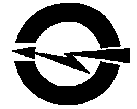 «ВОЛГОГРАДОБЛЭЛЕКТРО»(ПАО ВОЭ) 400075, город Волгоград,  улица Шопена, дом № 13, телефон: 48-14-21, факс: 48-14-22, электронная почта: voe@voel.ru   р/с 40702810601000001087 Южный ф-л ОАО «Промсвязьбанк», к/с 30101810100000000715 БИК 041806715, ИНН 3443029580/344301001, ОГРН 1023402971272Извещение о закупке у единственного источникаСпособ закупкиЗакупка у единственного источникаНаименование, место нахождения, почтовый адрес, адрес электронной почты, номер контактного телефона заказчикаПАО «Волгоградоблэлектро», 400075, Волгоград, ул. Шопена, 13, voe223fz@voel.ru (8442) 56-20-78Предмет договора и объём оказываемых услугПо настоящему Договору Подрядчик обязуется выполнить по заданию Заказчика Работу, указанную в п. 1.2. настоящего Договора, и сдать ее результат Заказчику, а Заказчик обязуется принять результат Работ и оплатить его. Результатом Работ является предоставление проектно-изыскательской документации согласно п. 1.6. договора.
1.2. Подрядчик выполняет проектно-изыскательские работы, согласно технических заданий №1-3 (Приложения №1.1-1.3 к договору) в объеме, необходимом для прохождения государственной экологической экспертизы по объекту: «Строительство КТП-10/0,4 кВ и ЛЭП-10/0,4 кВ, ЛЭП-0,4 кВ до границ земельных участков, расположенных по ул. Зеленая,8, по ул. Юбилейная, 38 в п. Куйбышев Волгоградской области», а также выполняет проведение публичных слушаний, проводит сопровождение в государственной экологической экспертизе с получением положительного заключения.
1.3. Содержание и объем работ, технические, экономические и иные требования к выполняемым работам по настоящему Договору определены в технических заданиях на проектирование объекта (Приложения № 1.1-1.3 к Договору)
Место оказания услугВолгоградская областьСведения о начальной (максимальной) цене договора (цене лота)Общая стоимость работ определяется на основании протокола согласования договорной цены (Приложение №2 к Договору) составляет 619 000 (шестьсот девятнадцать тысяч) рублей 00 копеек, НДС не облагается согласно ст. 346.11 НК РФСрок, место и порядок предоставления документации о закупке, размер, порядок и сроки внесения платы, взимаемой заказчиком за предоставление документации, если такая плата установлена заказчиком, за исключением случаев предоставления документации в форме электронного документаДокументация о закупке не предоставляетсяМесто и дата рассмотрения предложений участников закупки и подведения итогов закупкиПредложения участников закупки не рассматриваются, итоги закупки не подводятся